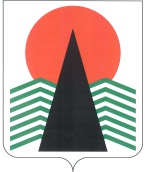 Муниципальное образование Нефтеюганский районГЛАВАНефтеюганского  района  ПОСТАНОВЛЕНИЕг.НефтеюганскО внесении изменений в постановление Главы Нефтеюганского района от 29.01.2014 № 6-пВо исполнение протокола заседания межведомственного Совета при Главе Нефтеюганского района по противодействию коррупции от 18.03.2015 № 1, в целях обеспечения эффективности в работе антикоррупционной направленности, с учетом предложений структурных подразделений органов местного самоуправления Нефтеюганского района, п о с т а н о в л я ю:Внести в приложение к постановлению Главы Нефтеюганского района 
от 29.01.2014 № 6-п «Об утверждении Плана противодействия коррупции 
в Нефтеюганском районе на 2014-2015 год» (с изменениями на 23.01.2015 № 9-п) следующие изменения:Раздел 2 дополнить строками 2.9.2, 2.9.3 следующего содержания:Раздел 4 дополнить строкой 4.5 следующего содержания:Настоящее постановление подлежит размещению на официальном сайте органов местного самоуправления Нефтеюганского района в разделе «Противодействие коррупции».Контроль за выполнением постановления осуществляю лично.Исполняющий обязанностиГлавы Нефтеюганского района						В.В.Пилецкий14.05.2015№    46-п    .«2.9.2.Осуществление анализа коррупционных рисков в сфере жилищно-коммунального хозяйства, потребительского рынка, строительства и обеспечения внедрения комплекса мер, направленных на снижение уровня коррупции в данных сферахдо 25 декабря 2015 годаДепартамент строительства и жилищно-коммунального комплекса Нефтеюганского района2.9.3.Проведение в системе жилищно-коммунального хозяйства комплекса просветительских и воспитательных мер по разъяснению ответственности за преступления коррупционной направленностидо 25 декабря 2015 годаДепартамент строительства и жилищно-коммунального комплекса Нефтеюганского района».,«4.5.Проведение мониторинга исполнения установленного порядка отдельными категориями лиц о получении подарка в связи с их должностным положением или исполнением ими служебных (должностных) обязанностей, о сдаче и оценке подарка, реализации (выкупе) и зачислении в доход местного бюджета средств, вырученных от его реализациидо 25 декабря 2015 годаОтдел кадров и муниципальной службы аппарата Думы Нефтеюганского района»».